Phụ lục V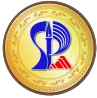 ĐƠN ĐỀ NGHỊ MIỄN, GIẢM HỌC PHÍ(Kèm theo Nghị định số 81/2021/NĐ-CP ngày 27 tháng 8 năm 2021 của Chính phủ)CỘNG HÒA XÃ HỘI CHỦ NGHĨA VIỆT NAMĐộc lập - Tự do - Hạnh phúcĐƠN ĐỀ NGHỊ MIỄN, GIẢM HỌC PHÍ(Dùng cho học sinh, sinh viên đang học tại các cơ sở giáo dục nghề nghiệp và giáo dục đại học công lập)Kính gửi: Trường Đại học Sư phạm - Đại học Đà Nẵng	Họ và tên:		Ngày, tháng, năm sinh:		Nơi sinh:		Lớp:	Khóa:	Khoa:		Mã số sinh viên:		Thuộc đối tượng: (ghi rõ đối tượng được quy định tại Nghị định số 81/2021/NĐ-CP)		Đã được hưởng chế độ miễn giảm học phí (ghi rõ tên cơ sở đã được hưởng chế độ miễn giảm học phí, cấp học và trình độ đào tao):		Căn cứ vào Nghị định số 81/2021/NĐ-CP của Chính phủ, tôi làm đơn này đề nghị được Nhà trường xem xét để được miễn, giảm học phí theo quy định và chế độ hiện hành.Hồ sơ kèm theo:1/ ………………………………2/……………………………….3/……………………………….4/……………………………….Đà Nẵng, ngày ...... tháng ...... năm 20......Xác nhận của KhoaNgười làm đơn(Ký tên và ghi rõ họ tên)